Zmnoži.4 1 2 ∙ 2        2 0 4 ∙ 4    3 2 0 ∙ 3      2 4 8 ∙ 44 3 5 1 ∙ 2     3 2 3 9 ∙ 3      2 4 1 7 ∙ 4       1 0 7 6 ∙ 87 2 5 5 ∙ 1       1 4 0 8 ∙ 5     1 0 0 6 ∙ 9      15 9 0 ∙ Reši besedilno nalogo. Sonjina sestra vsak dan napiše povprečno 9 sporočil.Koliko sporočil bi napisala v mesecu maju, če bi nadaljevala s takšnim povprečjem?Koliko sporočil bi napisala v celem letu, ki ni prestopno, če bi nadaljevala s takšnim povprečjem?Račun:                                Račun: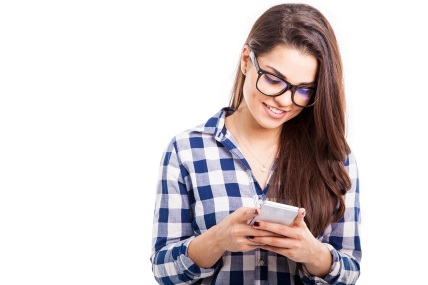 Odgovor: ………………………………………………………………………………………………………Odgovor: ………………………………………………………………………………………………………